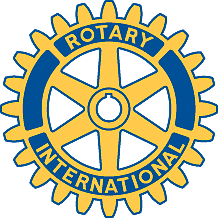 Rotary Club of Carleton Place and Mississippi Mills       Meeting of April 25th, 2016Opened with O Canada and Prayer.

Discussion on "Chase the Ace", instead of the regular 50/50 draw. Marion put in the motion, Eric 2nded, and motion was passed by all. Brian pulled ticket ending with 520, winner was Al Jones, and Alan pulled the 3 of clubs from the deck. 50/50 pot grows for next week - Mon May 2nd.

Happy Dollars were next.

Kemptville Rotary club is holding a Casino night. Ticket price is $50. Would be nice if some of our club could attend as some of their club attended ours.

Monday May 2nd - there is a Board meeting at 4:45. Regular meeting after.
Monday May 9th - there is a club assembly. All committee chairs to have a report ready.
Monday May 23rd - NO MEETING. Long weekend........

Sergeant at Arms for May 2016Brian and Debbie June 2016 - Eric and Teresa July 2016 - Brenda and Marion
Compost
David Cousineau to fix post - needs to be hammered into ground.
3 loads of compost to be ordered.
Friday Apr 29 start bagging around 5 or 6 p.m. 
Marion to order pizza for Sat and Sun.

Brenda would like us to think about increasing our membership numbers with - 
1) Recruitment by Attraction not Promotion
2) Do we want to take over running the "Womens Fair".
